Simplifying Polynomial ExpressionsSimplify the two expressions.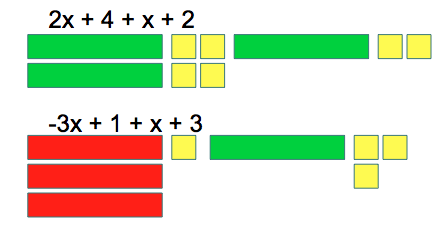 Simplify the two expressions with the help of algebra tiles.Adding and Subtracting Polynomial ExpressionAdding: 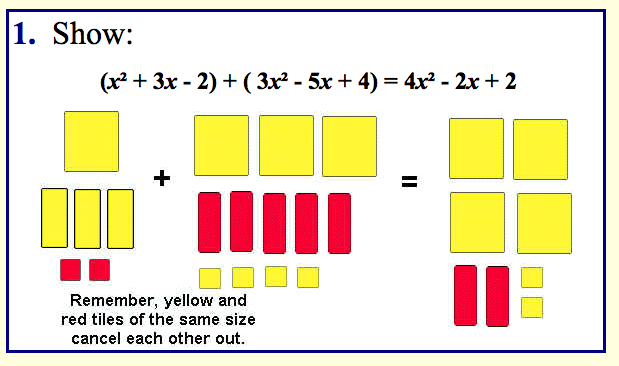 Subtracting:Subtracting is the same as ADDING the OPPOSITE.Step 1:  	SWITH the “-“ with a “+” and take the OPPOSITE of everything 		in the second bracket (by flipping the tiles)Step 2:  	Add the two polynomials as before.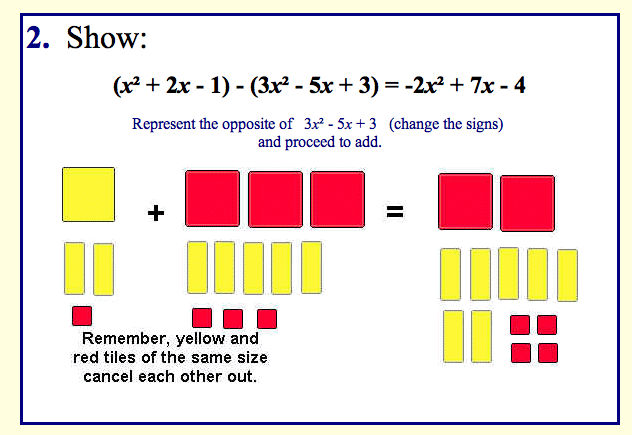 Bonus:  Solve for x.4x – 3 + 2x + 7 = 22x = 1x = 2x = -1x= 3Algebra ExpressionAlgebra Tiles RepresentationAlgebra ExpressionAlgebra Tiles Representations1-1x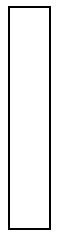 -xx2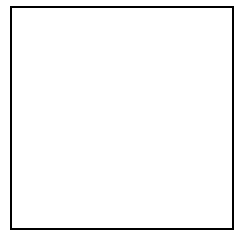 - x2